Риски: при повышении температуры воздуха на рабочих местах выше допустимых величин рабочее время сотрудников должно быть сокращено.В информации, размещенной на официальном сайте Роструда в конце мая 2019 года, отмечено, что работодатель обязан обеспечить:– нормальные условия труда на каждом рабочем месте, соответствующие требованиям охраны труда (абз. 4 ч. 2 ст. 22 ТК РФ), – создание и функционирование системы управления охраной труда, в рамках которой организуется процедура управления профессиональными рисками (ч. 2 ст. 212 ТК РФ). Так, в условиях жаркой погоды работодателю необходимо идентифицировать опасности (например, опасность теплового удара при длительном нахождении в помещении с высокой температурой воздуха или опасности, связанные с воздействием микроклимата и климатические опасности, – опасность воздействия повышенных температур воздуха), представляющие угрозу жизни и здоровью работников, в рамках процедуры управления профессиональными рисками. То есть работодателю необходимо оценить уровни профессиональных рисков и принять меры по их исключению или снижению.В жаркую погоду нужно обеспечивать температурный режим на рабочем месте, например, кондиционировать воздух.Роструд советует принимать и иные меры, которые помогут облегчить работу в жару:– давать сотрудникам перерывы;– предусмотреть места для отдыха;– следить, чтобы работникам были доступны чистая питьевая вода и аптечка.Ведомство напоминает: если температура воздуха в помещении выше нормы, рабочий день нужно сокращать. Особые требования по температуре предусмотрены для тех, чья работа связана:– с постоянным перемещением (ходьбой);– умеренными и значительными физическими нагрузками;– переноской и перемещением тяжестей.Таким сотрудникам нужно сокращать рабочий день при более низких температурах, например: при +26,5°С – на один час, +27°С – на два часа.Эти нормы установлены СанПиНом 2.2.4.3359-16, который обязаны соблюдать все работодатели.На заметку: согласно ст. 6.3 КоАП РФ нарушение законодательства в области обеспечения санитарно-эпидемиологического благополучия населения, выразившееся в нарушении действующих санитарных правил и гигиенических нормативов, невыполнении санитарно-гигиенических и противоэпидемических мероприятий, влечет предупреждение или наложение административного штрафа:– на должностных лиц – в размере от 500 до 1 000 руб.;– на ИП – в размере от 500 до 1 000 руб. (или административное приостановление деятельности на срок до 90 суток);– на юридических лиц – в размере от 10 000 до 20 000 руб. (или административное приостановление деятельности на срок до 90 суток). Калужская областная организация Профсоюза работников народного образования и науки РФ Тел.факс: 57-64-69,  prokaluga@mail.ruКалуга, июнь, 2021https://www.eseur.ru/kaluga/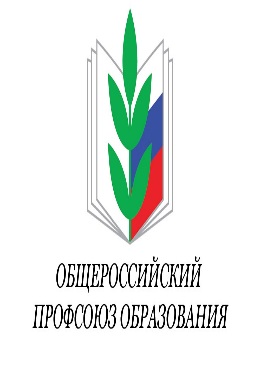 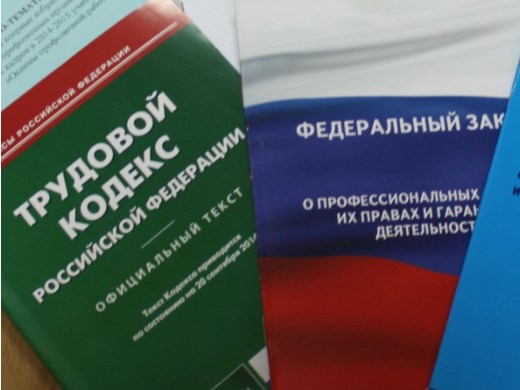 